Dear Parent/Guardian/Account Holder:The purpose of this document is to assist in assessing whether an administrative determination made by the Arizona Department of Education (ADE) may be appealed and, if so, what information will be required when submitting an appeal form to the Arizona State Board of Education (SBE).Pursuant with Arizona Revised Statute (A.R.S.) §§ 15-2403, 41-1092 et seq. and Arizona Administrative Code (A.A.C.) R7-2-1511(F), not all ADE administrative actions are appealable.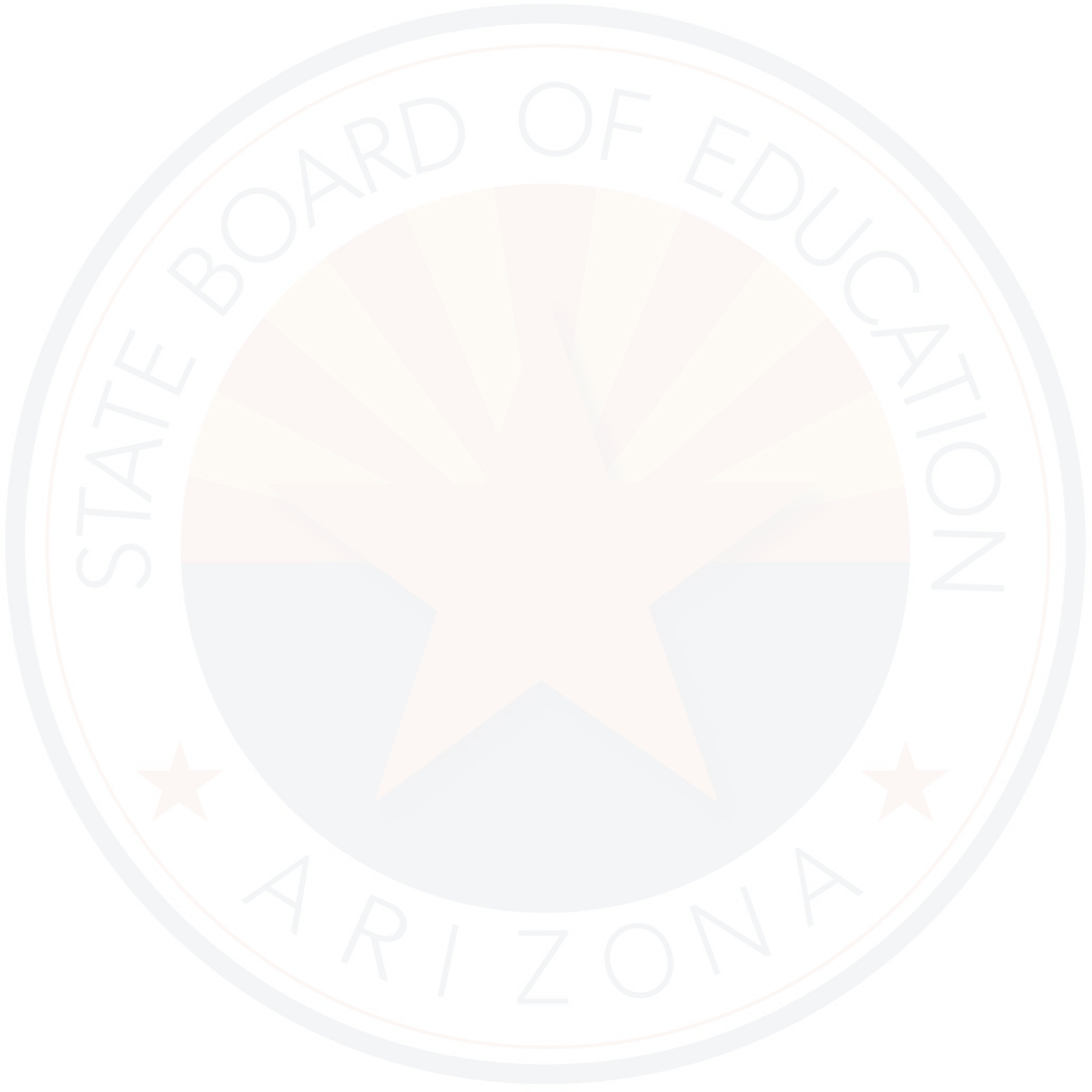 Please review SBE’s ESA Homepage prior to submitting an appeal.Appeals must be submitted within 30 days of an administrative decision.SBE staff may not provide legal advice or opinions regarding an appeal and/or reason for the appeal. Submit any questions about appeal processes to esafeedback@azsbe.az.gov. Step 1 – Can my administrative action be appealed?Can I Appeal?My pupil’s ESA application was deemed administratively incomplete	NO I received a “15 Day Notice” to resolve an issue 	NOI dispute the validity of an ADE Policy or Procedure	NOMy child's administratively complete ESA application was denied	YESMy child's ESA contract was terminated1	YES2An expense was disallowed/denied	YESA suspension was placed on my child's ESA account	YES21If the account was terminated due to outstanding documentation or reports, an appeal will not exempt the parent from submission of the requested documentation and reports.2A parent/guardian/contract holder may request a “stay” of the terminated ESA Account, therefore being capable of accessing the ESA account funds throughout the appeal process. Such requests must be made to the State Board of Education at the time of the appeal submission.Step 2 – What information is needed to submit an appeal?______ Parent/Guardian/Account Holder Name______ Initials of the Pupil______ Parent/Guardian/Account Holder Mailing Address______ Parent/Guardian/Account Holder Email Address______ Parent/Guardian/Account Holder Phone Number______ Name of the Agency that rendered the appeal______ Identification of the Action Being Appealed______ A concise statement regarding the reason(s) for the appeal______ A copy of the administrative decision issued by the DepartmentVisit SBE’s Homepage to download the Appeal Form. Enter the information above into the form.Step 3 – Terminated ESA AccountsIf your pupil’s ESA Account was not terminated, you may skip to the step 4.If the ADE administrative decision placed a termination on your pupil’s ESA Account and you wish to be able to access the ESA funds throughout the appeals process, please submit the following statements; that are completely separate from the statement in step 2 (above). Do not combine the statements from step 2 and step 3.They must remain separate.______ a Statement requesting a stay on the ESA account ______ a Statement addressing the matters and issues identified in ADE’s Administrative Decision. Step 4 – Submitting the Appeal to SBEThe ESA Appeal can be submitted using one of the methods below:______ Email:  	esafeedback@azsbe.az.gov______ Fax: 		Attn: ESA Appeal at (602) 542-3046
______ Mail:		Arizona State Board of Education, Attn: ESA Appeal			1700 Washington Street, Executive Tower			Phoenix, AZ 85007